3. sz. melléklet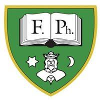 ERDETISÉGI NYILATKOZATAlulírott ........................................................................................;Neptun-kód: ........................a Miskolci Egyetem Bölcsészet- és Társadalomtudományi Karának végzős hallgatója ezennel büntetőjogi és fegyelmi felelősségem tudatában nyilatkozom és aláírásommal igazolom, hogy............................................................................................................................................
............................................................................................................................................című szakdolgozatom saját, önálló munkám; az abban hivatkozott szakirodalom felhasználása a forráskezelés szabályai szerint történt.Tudomásul veszem, hogy szakdolgozat esetén plágiumnak számít:szószerinti idézet közlése idézőjel és hivatkozás megjelölése nélkül;tartalmi idézet hivatkozás megjelölése nélkül;más publikált gondolatainak saját gondolatként való feltüntetése.Alulírott kijelentem, hogy a plágium fogalmát megismertem, és tudomásul veszem, hogy plágium esetén szakdolgozatom visszautasításra kerül.Kijelentem továbbá, hogy szakdolgozatom nyomtatott és elektronikus (a
http://midra.uni-miskolc.hu tárhelyre feltöltött) példányai szövegükben, tartalmukban
megegyeznek.Miskolc, ............. év .................... hó ........... nap.......................................................Hallgató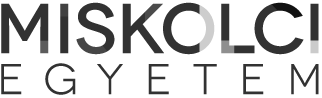 Miskolci Egyetem Bölcsészet-és
Társadalomtudományi Kar
Hallgatói Követelményrendszer
Szakdolgozatkészítési SzabályzataOldalszám: 12Miskolci Egyetem Bölcsészet-és
Társadalomtudományi Kar
Hallgatói Követelményrendszer
Szakdolgozatkészítési SzabályzataMiskolci Egyetem Bölcsészet-és
Társadalomtudományi Kar
Hallgatói Követelményrendszer
Szakdolgozatkészítési SzabályzataKiadás és változat száma: A4